Role Description  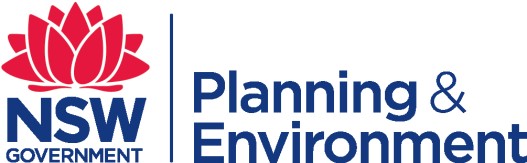 Assistant Project Officer Agency overview Our vision is to create thriving environments, communities and economies for the people of New South Wales. We focus on some of the biggest issues facing our state. We deliver sustainable water resource and environment management, secure our energy supply, oversee our planning system, maximise community benefit from government land and property, and create the conditions for a prosperous state.  We strive to be a high-performing, world-class public service organisation that celebrates and reflects the full diversity of the community we serve and seeks to embed Aboriginal cultural awareness and knowledge throughout the department.  Water brings communities together; keeps industries moving and sustains life. It has significant cultural and environmental value with an estimated market value of more than $29 billion in NSW. When it's taken unlawfully, we lose more than just the water.  NRAR enforces the NSW water laws and offers guidance and education to help water users comply.  We strive to be an efficient and effective regulator that celebrates and reflects the diversity of the community we serve.  Working with NRAR provides a chance to make sure water is used lawfully so that all communities and the environment get a fair share.  Primary purpose of the role Undertake a range of project support and forums/roundtable coordination activities to support the development and delivery of key strategic projects. Key accountabilities Provide project and administrative support, including monitoring and reporting on project plans, milestones and deliverables, to ensure time, cost and quality indicators are in line with approved project plans   	 	1 	 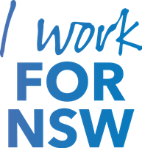 Assist the project team to complete tasks and implement project plans, including collating documents and records regarding relevant issues to ensure projects comply with agreed project methodologies and that agreed outcomes are achieved  Provide regulatory support to NRAR operational functions including licensing and approvals, compliance monitoring and audit and compliance investigations. Undertake basic research and analysis in assigned project areas and contribute to the preparation of project briefs to support informed decision making and planning  Communicate with relevant stakeholders to provide updates regarding project status and implementation issues  Provide a range of secretariat and administrative services, including coordinating committee meetings and preparing papers, to support project management delivery Key challenges Delivering multiple project and forums/roundtable support activities in line with agreed standards and objectives, given tight deadlines and competing demands and priorities Delivery of basic regulatory milestones and outputs for NRAR’s operational functions including licensing and approvals, compliance monitoring and audit and compliance investigations.  Exercising diplomacy and judgement when liaising with representatives of peak government and nongovernment bodies, and key industry participants Key relationships Role dimensions Decision making Determines and manages own work load and priorities.  Exercises discretion in the approach and content of information, advice and recommendations provided.  In consultation with the Manager and other officers, coordinates meeting and event logistics and details Reporting line Team Lead/Manager Direct reports Nil Budget/Expenditure Nil Capabilities for the role The NSW public sector capability framework describes the capabilities (knowledge, skills and abilities) needed to perform a role. There are four main groups of capabilities: personal attributes, relationships, results and business enablers, with a fifth people management group of capabilities for roles with managerial responsibilities. These groups, combined with capabilities drawn from occupation-specific capability sets where relevant, work together to provide an understanding of the capabilities needed for the role. The capabilities are separated into focus capabilities and complementary capabilities.  Focus capabilities Focus capabilities are the capabilities considered the most important for effective performance of the role. These capabilities will be assessed at recruitment.  The focus capabilities for this role are shown below with a brief explanation of what each capability covers and the indicators describing the types of behaviours expected at each level. 	Act with Integrity 	• 	Behave in an honest, ethical and professional 	Foundational 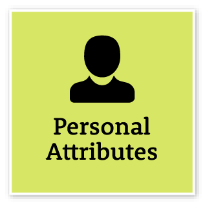 	Be ethical and professional, and 	way uphold and promote the public • Build understanding of ethical behaviour sector values • Follow legislation, policies, guidelines and codes 	 	of conduct that apply to your role and organisation Speak out against misconduct and illegal and inappropriate behaviour Report apparent conflicts of interest 	Commit to Customer Service • 	Recognise the importance of customer service 	Foundational 	Provide customer-focused 	and understanding customer needs services in line with public sector • 	Help customers understand the services that are and organisational objectives 	available 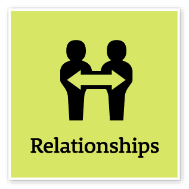 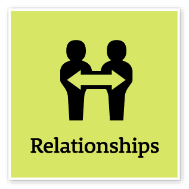 Take responsibility for delivering services that meet customer requirements Contribute to reviews of progress, outcomes and future improvements Identify and escalate possible variances from project plans Complementary capabilities Complementary capabilities are also identified from the Capability Framework and relevant occupation-specific capability sets. They are important to identifying performance required for the role and development opportunities.  Note: capabilities listed as ‘not essential’ for this role are not relevant for recruitment purposes however may be relevant for future career development. Display Resilience and Courage Be open and honest, prepared to express your 	Foundational views, and willing to accept and commit to change Cluster Planning & Environment  Agency Department of Planning & Environment Division/Branch/Unit Water / Natural Resources Access Regulator Location Parramatta Classification/Grade/Band Clerk Grade 5/6 ANZSCO Code 511112 PCAT Code 1119192 Date of Approval May 2022  Agency Website www.dpie.nsw.gov.au Who 	       Why Internal 	 Team Lead/Manager Receive and clarify guidance and instructions and report on progress against work plans Escalate and discuss issues Team Participate in meetings, share information and provide input on issuesSupport team members and work collaboratively to contribute to achieving team outcomes Internal stakeholders and clients Provide updates on project status Respond to enquiries Coordinate meetings and activities External 	 Stakeholders within government and industry Develop and maintain effective working relationships and open channels of communication to facilitate liaison, consultation, engagement and/or participation initiatives Coordinate events, meetings and activities FOCUS CAPABILITIES Capability 	Capability name group/sets  Behavioural indicators Level  • • Keep customers informed of progress and seek feedback to ensure their needs are met • • Show respect, courtesy and fairness when interacting with customers • • Recognise that customer service involves both external and internal customers 	Work Collaboratively 	• Collaborate with others and 	value their contribution 	• • • • • 	Work Collaboratively 	• Collaborate with others and 	value their contribution 	• • • • • Build a supportive and cooperative team environment Share information and learning across teams Acknowledge outcomes that were achieved by effective collaboration Engage other teams and units to share information and jointly solve issues and problems Support others in challenging situations Use collaboration tools, including digital technologies, to work with others Intermediate Intermediate 	Plan and Prioritise 	• 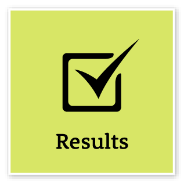 Plan to achieve priority 	• outcomes and respond flexibly 	to changing circumstances 	• • 	Plan and Prioritise 	• Plan to achieve priority 	• outcomes and respond flexibly 	to changing circumstances 	• • Plan and coordinate allocated activities Re-prioritise own work activities on a regular basis to achieve set goals Contribute to the development of team work plans and goal setting Understand team objectives and how own work relates to achieving these Foundational Foundational Demonstrate Accountability • Be proactive and responsible for • own actions, and adhere to legislation, policy and guidelines • • • • Take responsibility for own actions 	Foundational Be aware of delegations and act within authority levels Be aware of team goals and their impact on work tasks Follow safe work practices and take reasonable care of own and others’ health and safety Escalate issues when these are identified Follow government and organisational recordkeeping requirements Take responsibility for own actions 	Foundational Be aware of delegations and act within authority levels Be aware of team goals and their impact on work tasks Follow safe work practices and take reasonable care of own and others’ health and safety Escalate issues when these are identified Follow government and organisational recordkeeping requirements 	Technology 	• 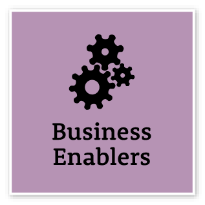 Understand and use available technologies to maximise efficiencies and effectiveness 	 	• • • 	Technology 	• Understand and use available technologies to maximise efficiencies and effectiveness 	 	• • • Demonstrate a sound understanding of 	Intermediate technology relevant to the work unit, and identify and select the most appropriate technology for assigned tasks Use available technology to improve individual performance and effectiveness Make effective use of records, information and knowledge management functions and systems Support the implementation of systems improvement initiatives, and the introduction and roll-out of new technologies Demonstrate a sound understanding of 	Intermediate technology relevant to the work unit, and identify and select the most appropriate technology for assigned tasks Use available technology to improve individual performance and effectiveness Make effective use of records, information and knowledge management functions and systems Support the implementation of systems improvement initiatives, and the introduction and roll-out of new technologies Demonstrate a sound understanding of 	Intermediate technology relevant to the work unit, and identify and select the most appropriate technology for assigned tasks Use available technology to improve individual performance and effectiveness Make effective use of records, information and knowledge management functions and systems Support the implementation of systems improvement initiatives, and the introduction and roll-out of new technologies 	Project Management 	• Understand and apply effective planning, coordination and 	control methods 	• 	Project Management 	• Understand and apply effective planning, coordination and 	control methods 	• Perform basic research and analysis to inform 	Intermediate and support the achievement of project deliverables Contribute to developing project documentation and resource estimates Perform basic research and analysis to inform 	Intermediate and support the achievement of project deliverables Contribute to developing project documentation and resource estimates Perform basic research and analysis to inform 	Intermediate and support the achievement of project deliverables Contribute to developing project documentation and resource estimates COMPLEMENTARY CAPABILITIES Capability 	Capability name group/sets  Description Level  Manage Self Show drive and motivation, an ability to self-reflect 	Intermediate and a commitment to learning Value Diversity and Inclusion Demonstrate inclusive behaviour and show respect 	Foundational for diverse backgrounds, experiences and perspectives Communicate Effectively Communicate clearly, actively listen to others, and 	Intermediate respond with understanding and respect Influence and Negotiate Gain consensus and commitment from others, and 	Foundational resolve issues and conflicts Deliver Results Achieve results through the efficient use of resources Foundational and a commitment to quality outcomes Think and Solve Problems Think, analyse and consider the broader context to 	Foundational develop practical solutions Finance Understand and apply financial processes to achieve Foundational value for money and minimise financial risk Procurement and Contract Management Understand and apply procurement processes to 	Foundational ensure effective purchasing and contract performance 